АДМИНИСТРАЦИЯНОВОДУГИНСКОГО СЕЛЬСКОГО ПОСЕЛЕНИЯ НОВОДУГИНСКОГО РАЙОНА СМОЛЕНСКОЙ ОБЛАСТИП О С Т А Н О В Л Е Н И Еот 26.02.2020 № 15  Об утверждении планапротивопожарных мероприятий по подготовке населённых пунктов и организаций к работе в условияхвесенне-летнего периода 2020 года.В соответствии с Федеральными законами от 06 октября 2003 года      № 131-ФЗ «Об общих принципах организации местного самоуправления в Российской Федерации», от 21 декабря 1994 года  № 69-ФЗ «О пожарной безопасности».   Администрация Новодугинского сельского поселения Новодугинского района Смоленской области п о с т а н о в л я е т :Утвердить план противопожарных мероприятий по подготовке населённых пунктов и организаций к работе в условиях весенне-летнего периода 2020 года.Настоящее постановление подлежит размещению на официальном сайте Администрации муниципального образования «Новодугинский район» Смоленской области в разделе Новодугинское сельское поселение.Контроль за исполнением настоящего постановления оставляю за собой.Глава муниципального образованияНоводугинское сельское поселениеНоводугинского района Смоленской области                                                                                      А.С. Анискин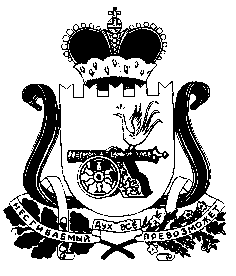 